БИЗНЕС-КОНЦЕПЦИЯ«Выращивание молодняка КРС»Саратовская область2023 год1. Для организации деятельности по выращиванию молодняка КРС необходимо зарегистрироваться в качестве:- самозанятого или ИП глава КФХ* Для оформления в качестве ИП постановка на учет осуществляется в отделении ИФНС по месту постоянной регистрации гражданина.Список необходимых документов:- документ, удостоверяющий личность (паспорт);-  ИНН;- Заполнить заявление по форме Р21002.Выбрать код деятельности по ОКВЭД (Общероссийский классификатор видов экономической деятельности).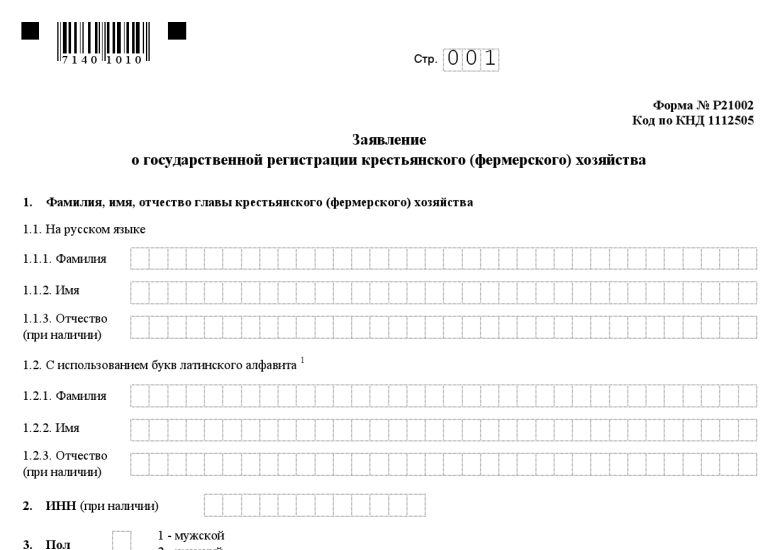 Выбрать систему налогообложения:ЕСХН (Единый сельскохозяйственный налог)УСН  (Упрощённая система налогообложения)Рекомендуется выбрать ЕСХН (Единый сельскохозяйственный налог) - наиболее удобный к применению по данному виду деятельности.Заполнить заявление о постановке ИП в качестве налогоплательщика ЕСХН по следующей форме: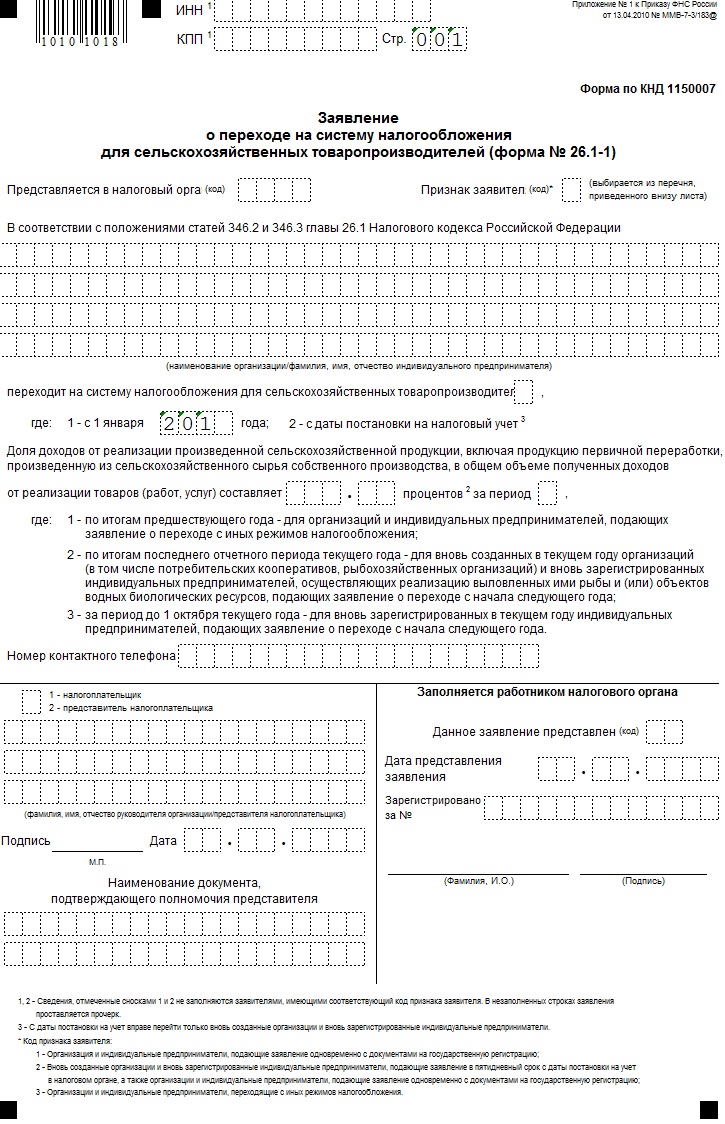 * Для оформления в качестве самозанятого достаточным будет установить приложение «Мой налог» на свой телефон. Приложение «Мой налог» можно скачать с Google Play Market или App Store.Оформление в качестве самозанятого гражданина абсолютно бесплатное.Размер  налога на профессиональный доход – 4%.Более подробную информацию о приложении можно получить на сайте ФНС России (https://npd.nalog.ru/app/):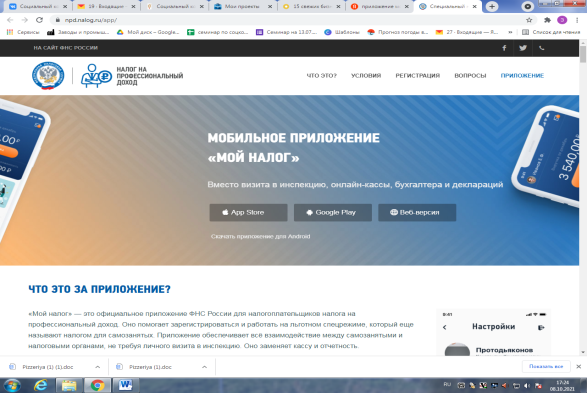 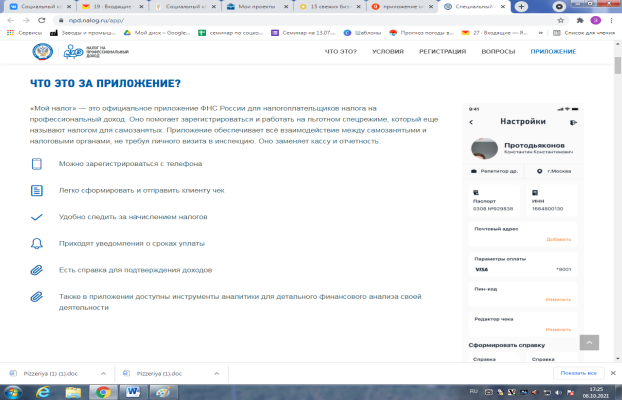 2. Рассчитать затраты, необходимые для реализации проекта3. Подготовка помещения для содержания телятМинимальная площадь надворной постройки должна быть из расчета 2 кв. м на голову при привязном содержании 10 кв. м.4. Закупка молодняка КРСПриобрести бычков можно на Агросервисе (https://agroserver.ru/krupnyy-rogatyy-skot/p1-region-64.htmу).5. Ветеринарное обслуживаниеВетеринарное обслуживание и содержание осуществляется в соответствии с приказом Минсельхоза России от 13.12.2016 № 551 «Об утверждении Ветеринарных правил содержания крупного рогатого скота в целях его воспроизводства, выращивания и реализации».После покупки молодняка, самозанятый обращается в ветеринарную службу для осуществления клинического осмотра, забора крови на анализ, биркования поголовья. В год (в среднем от 1200 - 2500 руб.)Стоимость услуг на 5 голов составляет:Клинический осмотр - 100руб./1 гол. – 500 руб. Отбор крови для исследования- 50руб./1 гол. – 250 руб.Биркование-65руб./1 гол. – 325 руб.Предубойный осмотр животного (групповой) -250руб.Прививки и анализ крови - бесплатно.Выезд ветеринара на осмотр для забоя – 350 руб.ИТОГО: 1275 рублей6. Закупка кормовПриобрести корма можно на Агросервисе (https://agroserver.ru/krupnyy-rogatyy-skot/p1-region-64.htmу).7. Убой и реализация мяса КРСУбой производится, когда бычки достигнут возраста 1,5 года и набран живой вес 450 кг.Стоимость убоя 1 головы – 2000 руб. (убой, распиловка, зачистка, разбор субпродуктов, охлаждение, ветеринарное свидетельство на мясо).ИТОГО: 12 000 рублей.При цене реализации 135 рублей за 1 кг живого веса выручка с одной головы весом 450 кг составит 60750 руб. Выручка от реализации 5 голов 60750*5=303750 рублей.8. Расчет налоговых платежей в бюджет в год9. Финансовые результаты деятельностиОбязательства и ответственность по содержанию скота берет на себя самозанятый гражданин в рамках договора купли-продажи. Если по результатам ветеринарной экспертизы падежа, выявятся последствия, вызванные неправильным уходом, рационом – ответственность самозанятого. Если причины в заболеваниях, не связных с содержанием, а полученными в хозяйстве – поставщике, то в рамках гарантийных обязательств, прописанных в договоре.НаименованиеСумма, рублейПокупка телят, в количестве 5 голов75 000Ветеринарное обслуживание2 250Комбикорм110 750Грубые корма (сено, солома)40 000Убой12 000Итого:240 000Вид налога                                   Как рассчитатьНПДСумма дохода*4% (по самозанятости)№ п/пНаименование показателей Сумма (руб.)1.Выручка от продажи (руб.)303750 2.2Налоги (руб.)21503.Чистая прибыль (руб.) 301600